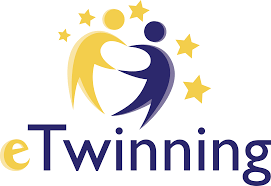 Etkinlik Planı Hazırlayan Öğretmen: Müjgan TÜKENMEZETKİNLİĞİN ADIDİJİTAL DERGİ OLUŞTURMAARAÇ GEREÇLERDefter, kalem, resim defteri, boya kalemleri, ses- video kaydedici, web2 aracı(BOOK CREATOR)NASIL HAZIRLANACAĞIZ?Orman Haftası ile ilgili videolarNASIL YAPACAĞIZ?10 okul 3 gruba ayrılır. Her grupta bir okul hikaye yazma, bir okul hikayeyi seslendirme, bir okul hikayeyi resmetme görevlerini alır. Orman Haftası kapsamında öğrencilerden “Orman” konulu bir hikaye yazmaları istenir. Beğenilen ve seçilen hikaye, seslendirilmek üzere diğer okula gönderilir. Öğrencilerden biri okulu adına hikayeyi seslendirir. Bir diğer okul yazılan hikayeyi resmeder. 3 etkinlik bir araya getirilerek grup tarafından web 2 aracı kullanılarak bir dijital dergi oluşturulur.DİSİPLİNLER ARASITürkçe, Görsel Sanatlar, Hayat BilgisiDEĞERLENDİRMEYapılan çalışmalar izlenir. Diğer gruplar ile kendi yaptıkları çalışmalar karşılaştırarak değerlendirme süreci gerçekleştirilir. 